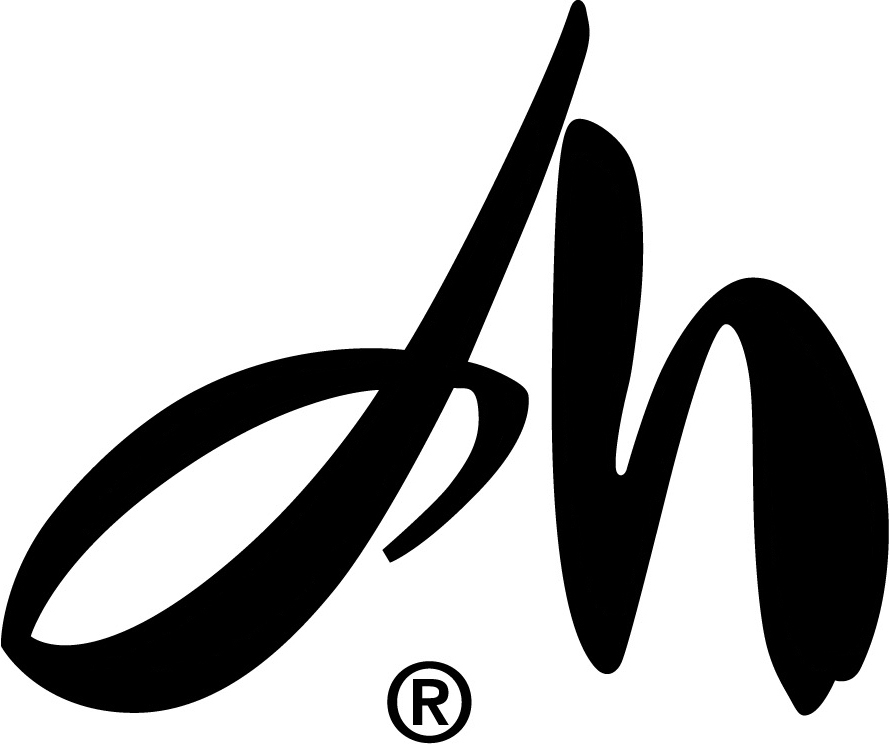 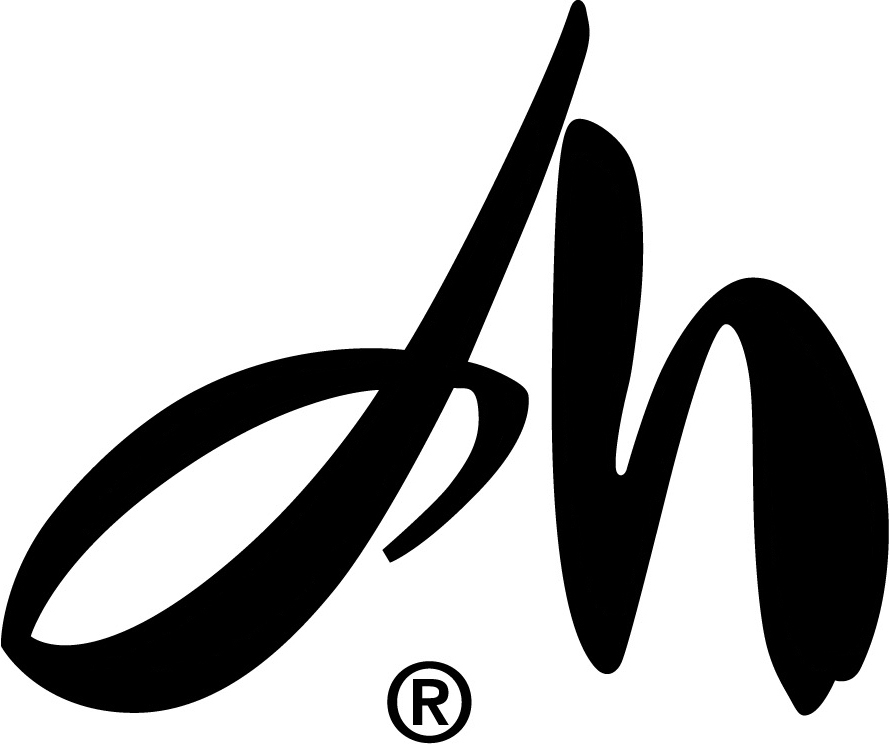 АнкетаСведения об участнике конкурсаФИО Денисенко Валерия ЮрьевнаДата рождения 21.07.1997Школа, класс ГБОУ СОШ №139 Калининского района Санкт-Петербурга, 9-1 классНазовите образовательные события, которые Вы считаете для себя наиболее значимыми конференции, конкурсы, олимпиады, очень интересные урокиКаким социально значимым опытом Вы можете поделиться с участниками конкурса? написание для школьной газеты статей, призывающих собирать опасные отходы и сдавать их в Экомобиль; создание проекта, привлекающего широкие слои населения к улучшению экологической обстановки в городе (в рамках участия в Клубе при Американских Советах в Петербурге)Что побудило Вас стать участником конкурса? желание внести посильный вклад в улучшение экологической обстановки нашего микрорайона и предложить вариант использования пришкольной территории для повышения результатов учебно-воспитательного процессаКто входит в Вашу группу поддержки?  Администрация школы, одноклассники, друзьяКакие дополнительные сведения Вы считаете необходимым сообщить о себе жюри конкурса (средний балл, оценка по иностранному языку, другое)? Не равнодушна к проблемам экологии; уверена, что если каждый человек внесет посильный вклад, то наша Земля станет «зеленым домом»; люблю учиться (являюсь отличницей в школе), стараюсь применять полученные знания на практике; активно и с удовольствием участвую во внеклассных мероприятиях; занимаюсь в школе для одаренных детей Olympics, являюсь членом двух клубовСведения о представляемом проектеНазвание проекта Пришкольная территория – недооцененный образовательный ресурсИдея, девиз, слоган проекта Используй каждый клочок земли с умом и для пользыНа решение каких проблем направлен проект? Улучшение экологической обстановки микрорайона и повышение результативности учебно-воспитательного процессаЧто изменилось (изменится) в результате реализации проекта? пришкольная территория будет «работать» на повышение уровня образованности и воспитанности учеников, приобщать последних к общественно-полезному труду и служить площадкой для закрепления знаний и навыков, полученных на урокахЧему Вы научились в ходе создания (реализации) проекта? научилась проектировать, анализировать, составлять смету расходов; а также работать в команде, как со взрослыми (учителями), так и со сверстниками; выступать организатором  общей деятельности, направленной на улучшение нашего пришкольного участка